 İLK BAŞVURU DİLEKÇE ÖRNEĞİ			Tarih : …………………………………………FAKÜLTE/YÜKSEKOKUL/ENSTİTÜArdahan Üniversitesi Öğrenci Kulüpleri Yönergesi çerçevesinde “…………………………………………………………..  “   Kulübü’nü kurmak istiyoruz.	Gereğini bilgilerinize arz ederiz.		Öğrenci                       Adı soyadı                       İmzaEk 1:  Kulüp akademik danışmanın dilekçesi (Belge 1)Ek 2 : Öğrenci Kulüpleri Yönergesine göre hazırlanmış           Öğrenci Kulüpleri Çalışma Esasları Örneği Tüzük (Belge 2) Ek 3: Kulüp Öğrenci Listesi (Belge 3) KULÜP AKADEMİK DANIŞMANIN DİLEKÇE ÖRNEĞİ			Tarih : …T.CARDAHAN ÜNİVERSİTESİ Sağlık Kültür ve Spor Daire Başkanlığına ……………………………… kulübünün akademik danışmanlığını üstlenmek istiyorum. Kişisel bilgilerim aşağıdadır. 	Bilgilerinizi arz ederim.								                Ünvan								            Ad-Soyad								                İmzaAkademik danışmanınFakültesi /YO	:Bölümü	:E-mail adresi	:Gsm no 	:Ofis tel no 	: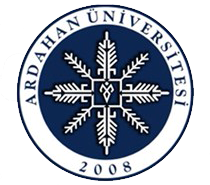 T.CARDAHAN ÜNİVERSİTESİ Sağlık Kültür ve Spor Daire Başkanlığı Öğrenci Kulüp Başkan/Akademik Danışman Değişim FormuTarih						:Sayı  						:Öğrenci Kulüp Adı				:Eski Kulüp Başkanı 			:Bölüm/Okul No.				:Eski Kulüp Akademik Danışmanı	:Görev Yeri/Tel 				:Görevden Ayrılış Tarihi			:Yeni Kulüp Başkanı			:Bölüm/Okul No.				:Yeni Kulüp Akademik Danışmanı	:Görev Yeri/Tel 				:Göreve Atanış Tarihi			:										… / … / 20...									           UYGUNDURBELGE-4T.CARDAHAN ÜNİVERSİTESİ Sağlık Kültür ve Spor Daire Başkanlığı ………………………………..KULÜBÜ ÜYE TANITIM FORMU... / ... / 20…KİMLİK VE ADRES BİLGİLERİ:Adı Soyadı				: TC Kimlik No				:Baba Adı				:Doğum Yeri ve Tarihi		: Ev Adresi / Kaldığı Yurt Adresi	: Telefon				: E-Mail Adresi				:ÖĞRENİM BİLGİLERİ :Fakülte / Yüksekokulu/Bölüm Adı      : Sınıf					      :Öğrenci No                                                   :Kulüpteki Görevi                             	      :İmza../../20..									../../20..	Kulüp Başkanı							Akademik Danışman					    ../../20..                                   Sağlık Kültür ve Spor Dairesi BaşkanıNot : Adres ve diğer değişikliklerden Daire Başkanlığını lütfen haberdar ediniz.BELGE-1             ÖĞRENCİ KULÜPLERİ KORDİNASYON KURULU BAŞKANLIĞINAARDAHAN ÜNİVERSİTESİ……………………………………………………..TOPLULUĞU                                                             KURULLARIArdahan Üniversitesi…………………………………………………….   ../../20.. tarihinde ……………………………………………………salonunda/sınıfında yapılan Genel Kurul toplantısında aşağıda belirtilen kişiler yeni Yönetim ve Denetim Kurulu olarak oy……………………………ile seçilmiştir. Bilgilerinize arz ederim.BELGE-2.2.1.3.  TOPLULUK ÖĞRENCİ LİSTESİBelge  3										    T.C.Ardahan Üniversitesi RektörlüğüSağlık Kültür ve Spor Daire Başkanlığı............................ Topluluğu Öğrenci ListesiTopluluk Başkanı  Adı-Soyadı:                               		  			                                                   Fakülte/YO………………………….Bölüm:…………
  No :                                           		  			                                                   İmza / Tarih GENEL KURUL ÜYELERİGENEL KURUL ÜYELERİGENEL KURUL ÜYELERİSıra NoÖğrenci NoÖğrenci Adı SoyadıYÖNETİM KURULU ASIL ÜYELERİYÖNETİM KURULU ASIL ÜYELERİYÖNETİM KURULU ASIL ÜYELERİGöreviÖğrenci NoÖğrenci Adı SoyadıBaşkanBaşkan YardımcısıSekreter SaymanÜyeYedek ÜyeYedek ÜyeYedek ÜyeDENETLEME KURULU ASIL ÜYELERİDENETLEME KURULU ASIL ÜYELERİDENETLEME KURULU ASIL ÜYELERİBaşkanAsıl ÜyeAsıl ÜyeYedek ÜyeYedek ÜyeYedek ÜyeAKADEMİK DANIŞMANAKADEMİK DANIŞMANAdı SoyadıFakülte/BölümüDahili No/Cep NoE-posta AdresiÖğrenci No Adı Soyadı Fakülte /YüksekokulBölümü -SınıfıAçık İkametgah AdresiTel No. 